Publicado en Madrid el 13/03/2018 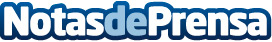 El CMR Electrónico y otros aspectos del Contrato de TransporteLa Fundación Corell, con la colaboración de ASTIC, celebrará el próximo 21 de marzo a las 9:00, en la sede de la CEOE (Calle Diego de León 50, Madrid), la jornada: "El CMR eléctrico y otros aspectos del Contrato de Transporte", dirigido a todos los profesionales del transporte terrestre de mercancías, tanto operadores como usuariosDatos de contacto:Noelia Perlacia915191005Nota de prensa publicada en: https://www.notasdeprensa.es/el-cmr-electronico-y-otros-aspectos-del Categorias: Madrid Emprendedores Logística Eventos Recursos humanos Consumo Industria Automotriz Innovación Tecnológica http://www.notasdeprensa.es